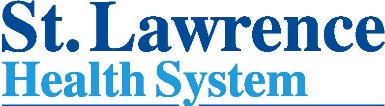 PROVIDER’S ORDERS PROVIDER’S ORDERS PROVIDER’S ORDERS Patient StickerALLERGIESMedication/Reaction/Side Effects:Food:ALLERGIESMedication/Reaction/Side Effects:Food:ALLERGIESMedication/Reaction/Side Effects:Food:Medication/Reaction/Side Effects:ORDEREDORDEREDDateTimeNEW:NEW:NP swab for COVID-19 testingNP swab for COVID-19 testingOP swab for COVID-19 testingOP swab for COVID-19 testingIntended Lab to be used:Intended Lab to be used:Wadsworth Laboratory NYSDOHWadsworth Laboratory NYSDOH                 CDESS # __________                 CDESS # __________Lab CorpLab CorpMedical Diagnosis:Medical Diagnosis:        Bronchitis             Pneumonia           Cough        Bronchitis             Pneumonia           Cough                        URI                         Malaise                 GI symptoms                        URI                         Malaise                 GI symptoms